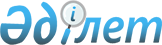 Об утверждении бюджета Заградовского сельского округа Есильского района Северо-Казахстанской области на 2024-2026 годыРешение маслихата Есильского района Северо-Казахстанской области от 27 декабря 2023 года № 11/171
      Сноска. Вводится в действие с 01.01.2024 в соответствии с пунктом 7 настоящего решения.
      В соответствии со статьей 9-1, с пунктом 2 статьи 75 Бюджетного кодекса Республики Казахстан, с пунктом 2-7 статьи 6 Закона Республики Казахстан "О местном государственном управлении и самоуправлении в Республике Казахстан", маслихат Есильского района Северо-Казахстанской области РЕШИЛ:
      1. Утвердить бюджет Заградовского сельского округа Есильского района Северо-Казахстанской области на 2024-2026 годы согласно приложениям 1, 2, 3 соответственно, в том числе на 2024 год в следующих объемах:
      1) доходы - 258 114 тысяч тенге:
      налоговые поступления - 5 961 тысяч тенге;
      неналоговые поступления - 0 тысяч тенге;
      поступления от продажи основного капитала - 3 200 тысяч тенге;
      поступления трансфертов - 248 953 тысяч тенге;
      2) затраты - 258 482,1 тысяч тенге;
      3) чистое бюджетное кредитование - 0 тысяч тенге:
      бюджетные кредиты - 0 тысяч тенге;
      погашение бюджетных кредитов - 0 тысяч тенге;
      4) сальдо по операциям с финансовыми активами - 0 тысяч тенге:
      приобретение финансовых активов - 0 тысяч тенге;
      поступления от продажи финансовых активов государства - 0 тысяч тенге;
      5) дефицит (профицит) бюджета - - 368,1 тысяч тенге;
      6) финансирование дефицита (использование профицита) бюджета - 368,1 тысяч тенге:
      поступление займов - 0 тысяч тенге;
      погашение займов - 0 тысяч тенге;
      используемые остатки бюджетных средств - 368,1 тысяч тенге.
      Сноска. Пункт 1 в редакции решения маслихата Есильского района Северо-Казахстанской области от 01.03.2024 № 14/207 (вводится в действие с 01.01.2024).


      1-1. Предусмотреть в бюджете Заградовского сельского округа на 2024 года расходы за счет свободных остатков бюджетных средств сложившихся на начало финансового года возвратом неиспользованных трансфертов выделенных в 2023 финансовом году из областного бюджета в сумме 0,1 тысяч тенге, из районного бюджета в сумме 0,3 тысяч тенге, согласно приложению 4.
      Сноска. Решение дополнено пунктом 1-1 в соответствии с решением маслихата Есильского района Северо-Казахстанской области от 01.03.2024 № 14/207 (вводится в действие с 01.01.2024).


      1-2. Предусмотреть в бюджете Заградовского сельского округа расходы за счет свободных остатков бюджетных средств сложившихся на начало финансового года, согласно приложению 4.
      Сноска. Решение дополнено пунктом 1-2 в соответствии с решением маслихата Есильского района Северо-Казахстанской области от 01.03.2024 № 14/207 (вводится в действие с 01.01.2024).


      2. Установить, что доходы бюджета Заградовского сельского округа на 2024 год формируются в соответствии со статьей 52-1 Бюджетного Кодекса Республики Казахстан.
      3. Предусмотреть в бюджете Заградовского сельского округа Есильского района Северо-Казахстанской области на 2024 год объемы целевых текущих трансфертов, передаваемых из республиканского бюджета, в том числе:
      на повышение заработной платы отдельных категорий гражданских служащих, работников организаций, содержащихся за счет средств государственного бюджета, работников казенных предприятий.
      Распределение указанных трансфертов из республиканского бюджета определяется решением акима Заградовского сельского округа Есильского района Северо-Казахстанской области "О реализации решения маслихата Есильского района "Об утверждении бюджета Заградовского сельского округа Есильского района Северо-Казахстанской области на 2024-2026 годы".
      4. Предусмотреть в бюджете Заградовского сельского округа Есильского района Северо-Казахстанской области на 2024 год объемы целевых текущих трансфертов, передаваемых из областного бюджета, в том числе:
      на средний ремонт внутрипоселковых дорог в селе Заградовка Заградовского сельского округа Есильского района.
      Распределение указанных трансфертов из областного бюджета определяется решением акима Заградовского сельского округа Есильского района Северо-Казахстанской области "О реализации решения маслихата Есильского района "Об утверждении бюджета Заградовского сельского округа Есильского района Северо-Казахстанской области на 2024-2026 годы".
      5. Предусмотреть на 2024 год объемы бюджетных субвенций из районного бюджета бюджету Заградовского сельского округа в сумме 18 345 тысяч тенге.
      Распределение указанных трансфертов из районного бюджета определяется решением акима Заградовского сельского округа Есильского района Северо-Казахстанской области "О реализации решения маслихата Есильского района "Об утверждении бюджета Заградовского сельского округа Есильского района Северо-Казахстанской области на 2024-2026 годы".
      6. Предусмотреть в бюджете Заградовского сельского округа Есильского района Северо-Казахстанской области на 2024 год объемы целевых текущих трансфертов, передаваемых из районного бюджета, в том числе:
      на фонд оплаты труда;
      на текущие расходы.
      Распределение указанных трансфертов из районного бюджета определяется решением акима Заградовского сельского округа Есильского района Северо-Казахстанской области "О реализации решения маслихата Есильского района "Об утверждении бюджета Заградовского сельского округа Есильского района Северо-Казахстанской области на 2024-2026 годы".
      7. Настоящее решение вводится в действие с 1 января 2024 года. Бюджет Заградовского сельского округа Есильского района Северо-Казахстанской области на 2024 год
      Сноска. Приложение 1 в редакции решения маслихата Есильского района Северо-Казахстанской области от 01.03.2024 № 14/207 (вводится в действие с 01.01.2024). Бюджет Заградовского сельского округа Есильского района Северо-Казахстанской области на 2025 год Бюджет Заградовского сельского округа Есильского района Северо-Казахстанской области на 2026 год Направление свободных остатков бюджетных средств, сложившихся на начало финансового года
      Сноска. Решение дополнено приложением 4 в соответствии с решением маслихата Есильского района Северо-Казахстанской области от 01.03.2024 № 14/207 (вводится в действие с 01.01.2024).
					© 2012. РГП на ПХВ «Институт законодательства и правовой информации Республики Казахстан» Министерства юстиции Республики Казахстан
				
      Председатель маслихата Есильского районаСеверо-Казахстанской области 

Е. Туткушев
Приложение 1к решению маслихатаЕсильского районаСеверо-Казахстанской областиот 27 декабря 2023 года № 11/171
Категория
Класс
подкласс
Наименование
Сумма (тысяч тенге)
1) Доходы
258 114
1
Налоговые поступления
5 961
01
Подоходный налог
820
2
Индивидуальный подоходный налог
820
04
Налоги на собственность
4 950
1
Налоги на имущество
200
3
Земельный налог
400
4
Налог на транспортные средства
4 350
05
Внутренние налоги на товары, работы и услуги
191
3
Поступления за использование природных и других ресурсов
191
3
Поступления от продажи основного капитала
3 200
03
Продажа земли и нематериальных активов
3 200
1
Продажа земли
3 200
4
Поступления трансфертов
248 953
02
Трансферты из вышестоящих органов государственного управления
248 953
3
Трансферты из районного (города областного значения) бюджета
248 953
Функциональная группа
Администратор бюджетных программ
Программа
Наименование
Сумма (тысяч тенге)
2) Затраты
258 482,1
01
Государственные услуги общего характера
27 309
124
Аппарат акима города районного значения, села, поселка, сельского округа
27 309
001
Услуги по обеспечению деятельности акима города районного значения, села, поселка, сельского округа
27 309
07
Жилищно-коммунальное хозяйство
2 848,7
124
Аппарат акима города районного значения, села, поселка, сельского округа
2 848,7
008
Освещение улиц в населенных пунктах
2 460
011
Благоустройство и озеленение населенных пунктов
318,7
014
Организация водоснабжения населенных пунктов
70
13
Прочие
228 324
124
Аппарат акима города районного значения, села, поселка, сельского округа
228 324
057
Реализация мероприятий по социальной и инженерной инфраструктуре в сельских населенных пунктах в рамках проекта "Ауыл-Ел бесігі"
228 324
15
Трансферты
0,4
124
Аппарат акима города районного значения, села, поселка, сельского округа
0,4
048
Возврат сумм неиспользованных (недоиспользованных) целевых трансфертов
0,4
3) Чистое бюджетное кредитование
0
Бюджетные кредиты
0
Погашение бюджетных кредитов
0
4) Сальдо по операциям с финансовыми активами
0
Приобретение финансовых активов
0
Поступления от продажи финансовых активов государства
0
5) Дефицит (профицит) бюджета
- 368,1
6) Финансирование дефицита (использование профицита бюджета)
368,1
7
Поступления займов
0
16
Погашение займов
0
Категория
Класс
подкласс
Наименование
Сумма (тысяч тенге)
8
Используемые остатки бюджетных средств
368,1
01
Остатки бюджетных средств
368,1
1
Свободные остатки бюджетных средств
368,1Приложение 2к решению маслихатаЕсильского районаСеверо-Казахстанской областиот 27 декабря 2023 года № 11/171
Категория
Класс
подкласс
Наименование
Сумма (тысяч тенге)
1) Доходы
31 893
1
Налоговые поступления
6 259
01
Подоходный налог
861
2
Индивидуальный подоходный налог
861
04
Налоги на собственность
5 197
1
Налоги на имущество
210
3
Земельный налог
420
4
Налог на транспортные средства
4 567
05
Внутренние налоги на товары, работы и услуги
201
3
Поступления за использование природных и других ресурсов
201
3
Поступления от продажи основного капитала
1 223
03
Продажа земли и нематериальных активов
1 223
1
Продажа земли
1 223
4
Поступления трансфертов
24 411
02
Трансферты из вышестоящих органов государственного управления
24 411
3
Трансферты из районного (города областного значения) бюджета
24 411
Функциональная группа
Администратор бюджетных программ
Программа
Наименование
Сумма (тысяч тенге)
2) Затраты
31 893
01
Государственные услуги общего характера
29 300
124
Аппарат акима города районного значения, села, поселка, сельского округа
29 300
001
Услуги по обеспечению деятельности акима города районного значения, села, поселка, сельского округа
29 300
07
Жилищно-коммунальное хозяйство
2 593
124
Аппарат акима города районного значения, села, поселка, сельского округа
2 593
008
Освещение улиц в населенных пунктах
2 571
011
Благоустройство и озеленение населенных пунктов
22
3) Чистое бюджетное кредитование
0
Бюджетные кредиты
0
Погашение бюджетных кредитов
0
4) Сальдо по операциям с финансовыми активами
0
Приобретение финансовых активов
0
Поступления от продажи финансовых активов государства
0
5) Дефицит (профицит) бюджета
0
6) Финансирование дефицита (использование профицита бюджета)
0
7
Поступления займов
0
16
Погашение займов
0
Категория
Класс
подкласс
Наименование
Сумма (тысяч тенге)
8
Используемые остатки бюджетных средств
0
01
Остатки бюджетных средств
0
1
Свободные остатки бюджетных средств
0Приложение 3к решению маслихатаЕсильского районаСеверо-Казахстанской областиот 27 декабря 2023 года № 11/171
Категория
Класс
подкласс
Наименование
Сумма (тысяч тенге)
1) Доходы
32 186
1
Налоговые поступления
6 572
01
Подоходный налог
904
2
Индивидуальный подоходный налог
904
04
Налоги на собственность
5 457
1
Налоги на имущество
221
3
Земельный налог
441
4
Налог на транспортные средства
4 795
05
Внутренние налоги на товары, работы и услуги
211
3
Поступления за использование природных и других ресурсов
211
3
Поступления от продажи основного капитала
1 223
03
Продажа земли и нематериальных активов
1 223
1
Продажа земли
1 223
4
Поступления трансфертов
24 391
02
Трансферты из вышестоящих органов государственного управления
24 391
3
Трансферты из районного (города областного значения) бюджета
24 391
Функциональная группа
Администратор бюджетных программ
Программа
Наименование
Сумма (тысяч тенге)
2) Затраты
32 186
01
Государственные услуги общего характера
29 502
124
Аппарат акима города районного значения, села, поселка, сельского округа
29 502
001
Услуги по обеспечению деятельности акима города районного значения, села, поселка, сельского округа
29 502
07
Жилищно-коммунальное хозяйство
2 684
124
Аппарат акима города районного значения, села, поселка, сельского округа
2 684
008
Освещение улиц в населенных пунктах
2 661
011
Благоустройство населенных пунктов
23
3) Чистое бюджетное кредитование
0
Бюджетные кредиты
0
Погашение бюджетных кредитов
0
4) Сальдо по операциям с финансовыми активами
0
Приобретение финансовых активов
0
Поступления от продажи финансовых активов государства
0
5) Дефицит (профицит) бюджета
0
6) Финансирование дефицита (использование профицита бюджета)
0
7
Поступления займов
0
16
Погашение займов
0
Категория
Класс
подкласс
Наименование
Сумма (тысяч тенге)
8
Используемые остатки бюджетных средств
0
01
Остатки бюджетных средств
0
1
Свободные остатки бюджетных средств
0Приложение 4к решению маслихатаЕсильского района Северо-Казахстанской областиот 27 декабря 2023 года№ 11/171
Функциональная группа
Администратор бюджетных программ
программа
Наименование
Сумма (тысяч тенге)
07
Жилищно-коммунальное хозяйство
367,7
124
Аппарат акима города районного значения, села, поселка, сельского округа
297,7
011
Благоустройство и озеленение населенных пунктов
297,7
014
Организация водоснабжения населенных пунктов
70
15
Трансферты
0,4
124
Аппарат акима города районного значения, села, поселка, сельского округа
0,4
048
Возврат сумм неиспользованных (недоиспользованных) целевых трансфертов
0,4
Итого:
368,1